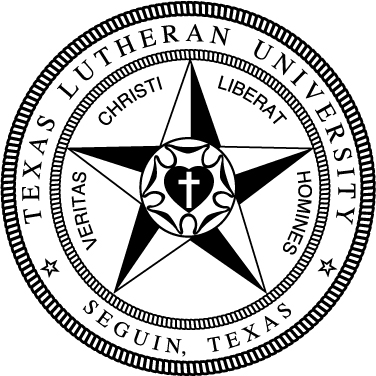 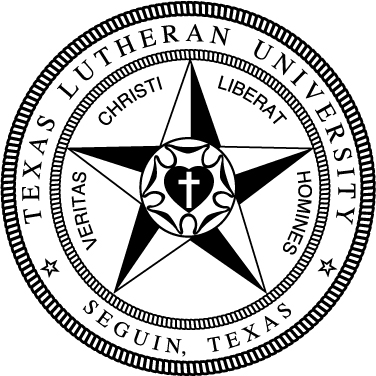 96General EducationGeneral EducationGeneral EducationGeneral EducationGeneral EducationGeneral EducationTake the following Foundation requirements (18 hrs):Take the following Foundation requirements (18 hrs):Take the following Foundation requirements (18 hrs):Take the following Foundation requirements (18 hrs):Take the following Foundation requirements (18 hrs):Take the following Foundation requirements (18 hrs):Basic Quantitative LiteracyBasic Quantitative LiteracyBasic Quantitative LiteracyBasic Quantitative LiteracyBasic Quantitative LiteracyBasic Quantitative LiteracyMATH130 College Math or higherMATH130 College Math or higherMATH130 College Math or higherMATH130 College Math or higherMATH130 College Math or higherCritical Critical Critical Critical Critical Critical FREX134 Exploring the Arts & SciencesFREX134 Exploring the Arts & SciencesFREX134 Exploring the Arts & SciencesFREX134 Exploring the Arts & SciencesFREX134 Exploring the Arts & SciencesEngaging Faith TraditionsEngaging Faith TraditionsEngaging Faith TraditionsEngaging Faith TraditionsEngaging Faith TraditionsEngaging Faith TraditionsTHEO133 Intro to TheologyTHEO133 Intro to TheologyTHEO133 Intro to TheologyTHEO133 Intro to TheologyTHEO133 Intro to TheologyModern LanguageModern LanguageModern LanguageModern LanguageModern LanguageModern LanguageForeign language at 131 level or higher*Foreign language at 131 level or higher*Foreign language at 131 level or higher*Foreign language at 131 level or higher*Foreign language at 131 level or higher*Written CommunicationWritten CommunicationWritten CommunicationWritten CommunicationWritten CommunicationWritten CommunicationCOMP131 Composition ICOMP131 Composition ICOMP131 Composition ICOMP131 Composition ICOMP131 Composition ICOMP132 Composition IICOMP132 Composition IICOMP132 Composition IICOMP132 Composition IICOMP132 Composition II* The language requirement can also be met by a study abroad     program lasting 4 weeks.* The language requirement can also be met by a study abroad     program lasting 4 weeks.* The language requirement can also be met by a study abroad     program lasting 4 weeks.* The language requirement can also be met by a study abroad     program lasting 4 weeks.* The language requirement can also be met by a study abroad     program lasting 4 weeks.* The language requirement can also be met by a study abroad     program lasting 4 weeks.Take the following Distribution requirements (24 hrs):Take the following Distribution requirements (24 hrs):Take the following Distribution requirements (24 hrs):Take the following Distribution requirements (24 hrs):Take the following Distribution requirements (24 hrs):Take the following Distribution requirements (24 hrs):Arts 6 hrs Arts 6 hrs Arts 6 hrs Arts 6 hrs Arts 6 hrs Arts 6 hrs Humanities 12 hrs (no more than 2 courses/discipline)Humanities 12 hrs (no more than 2 courses/discipline)Humanities 12 hrs (no more than 2 courses/discipline)Humanities 12 hrs (no more than 2 courses/discipline)Humanities 12 hrs (no more than 2 courses/discipline)Humanities 12 hrs (no more than 2 courses/discipline)Natural Sciences & Math 6 hrs (1 crs w/lab)Natural Sciences & Math 6 hrs (1 crs w/lab)Natural Sciences & Math 6 hrs (1 crs w/lab)Natural Sciences & Math 6 hrs (1 crs w/lab)Natural Sciences & Math 6 hrs (1 crs w/lab)Natural Sciences & Math 6 hrs (1 crs w/lab)Social Sciences 6 hrs Social Sciences 6 hrs Social Sciences 6 hrs Social Sciences 6 hrs Social Sciences 6 hrs Social Sciences 6 hrs √SOCI 130 Introduction to SociologySOCI 130 Introduction to SociologySOCI 130 Introduction to SociologySOCI 130 Introduction to SociologySOCI 130 Introduction to Sociology√CRCJ 231 The American Justice SystemCRCJ 231 The American Justice SystemCRCJ 231 The American Justice SystemCRCJ 231 The American Justice SystemCRCJ 231 The American Justice SystemComplete the following Competencies:Complete the following Competencies:Complete the following Competencies:Complete the following Competencies:Complete the following Competencies:Complete the following Competencies:3 Critical Thinking Courses (T)3 Critical Thinking Courses (T)3 Critical Thinking Courses (T)3 Engaged Citizenship Courses (Z)3 Engaged Citizenship Courses (Z)3 Engaged Citizenship Courses (Z)2 Communication Courses (C)2 Communication Courses (C)2 Communication Courses (C)1 Ethics Course (E)1 Ethics Course (E)1 Ethics Course (E)Criminal Justice (30 hrs)Criminal Justice (30 hrs)Criminal Justice (30 hrs)Criminal Justice (30 hrs)Criminal Justice (30 hrs)SOCI 130 Introduction to Sociology SOCI 130 Introduction to Sociology SOCI 130 Introduction to Sociology SOCI 130 Introduction to Sociology SOCI 433 Survey ResearchSOCI 433 Survey ResearchSOCI 433 Survey ResearchSOCI 433 Survey ResearchSOCI 435 Senior CapstoneSOCI 435 Senior CapstoneSOCI 435 Senior CapstoneSOCI 435 Senior CapstoneCRCJ 231 The American Justice System CRCJ 231 The American Justice System CRCJ 231 The American Justice System CRCJ 231 The American Justice System CRCJ 331 or 332 Crim Law & Proc or PrinciplesCRCJ 331 or 332 Crim Law & Proc or PrinciplesCRCJ 331 or 332 Crim Law & Proc or PrinciplesCRCJ 331 or 332 Crim Law & Proc or PrinciplesCRCJ 375 or SOCI 374 Juv Justice/Crime in AmerCRCJ 375 or SOCI 374 Juv Justice/Crime in AmerCRCJ 375 or SOCI 374 Juv Justice/Crime in AmerCRCJ 375 or SOCI 374 Juv Justice/Crime in AmerCRCJ 430 or 439 Independent Study or Internship*CRCJ 430 or 439 Independent Study or Internship*CRCJ 430 or 439 Independent Study or Internship*CRCJ 430 or 439 Independent Study or Internship*9 additional hrs of CRCJ or SOCI electives:9 additional hrs of CRCJ or SOCI electives:9 additional hrs of CRCJ or SOCI electives:9 additional hrs of CRCJ or SOCI electives:9 additional hrs of CRCJ or SOCI electives:*SOCI 430 or439 requirement is waived if student participates in Washington Semester Program or a TLU sponsored study abroad program.*SOCI 430 or439 requirement is waived if student participates in Washington Semester Program or a TLU sponsored study abroad program.*SOCI 430 or439 requirement is waived if student participates in Washington Semester Program or a TLU sponsored study abroad program.*SOCI 430 or439 requirement is waived if student participates in Washington Semester Program or a TLU sponsored study abroad program.*SOCI 430 or439 requirement is waived if student participates in Washington Semester Program or a TLU sponsored study abroad program.Supporting Coursework (24 hrs) Supporting Coursework (24 hrs) Supporting Coursework (24 hrs) Supporting Coursework (24 hrs) Supporting Coursework (24 hrs) PSYC 235 Drugs & BehaviorPSYC 235 Drugs & BehaviorPSYC 235 Drugs & BehaviorPSYC 235 Drugs & BehaviorPYSC 271 Quantitative Methods IPYSC 271 Quantitative Methods IPYSC 271 Quantitative Methods IPYSC 271 Quantitative Methods IPSYC 332 or 374 Abnormal or PersonalityPSYC 332 or 374 Abnormal or PersonalityPSYC 332 or 374 Abnormal or PersonalityPSYC 332 or 374 Abnormal or PersonalityGEOG ElectiveGEOG ElectiveGEOG ElectiveGEOG ElectiveGEOG ElectiveGEOG ElectiveGEOG ElectiveGEOG ElectivePOLS 232 or 336 Amer Pol II/Pub. AdministrationPOLS 232 or 336 Amer Pol II/Pub. AdministrationPOLS 232 or 336 Amer Pol II/Pub. AdministrationPOLS 232 or 336 Amer Pol II/Pub. Administration6 hrs electives to be determined by advisor:6 hrs electives to be determined by advisor:6 hrs electives to be determined by advisor:6 hrs electives to be determined by advisor:6 hrs electives to be determined by advisor:Electives  or minor to total 124 hrsElectives  or minor to total 124 hrsElectives  or minor to total 124 hrsElectives  or minor to total 124 hrsElectives  or minor to total 124 hrsReflective Modules (3)Reflective Modules (3)Reflective Modules (3)Reflective Modules (3)Reflective Modules (3)